You have chosen to discuss illegal immigration as your unfamiliar topic to meet the criteria for one of the tasks in your Functional Skills English qualification.    You will be required to investigate this topic identifying the negative effect illegal immigration has to our national economy and offer your own solutions of how to reduce the problem.    In order to prepare for your discussion you will plan to conduct your own research to enable you to lead the discussion to a group of 3-5 people for approximately 5-10 minutes.   Your Area Trainer will explain and plan this activity with you in more detail.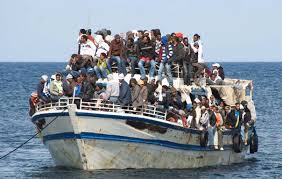 Introduction: You should start by introducing the topic maybe sharing facts, statistics and events regarding illegal immigration to get the discussion going.   You will collect and share evidence to support your argument.     Something you may also want to consider and discuss is: How does illegal immigration impact on our national economy?   Research: You should plan your research and keep a note of any websites, news articles, you-tube footage etc. that you have used to help you form your own opinion.Suggested Research Opportunities:  You can get your research started by using some of the suggested materials below.  However, this is your discussion so extend your research to help you gain a greater understanding of the topic.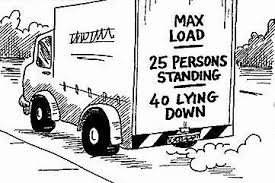 WebsiteBBC News http://news.bbc.co.uk/1/hi/uk_politics/7928880.stmIndependent News on-line http://www.independent.co.uk/news/uk/this-britain/amnesty-on-illegal-immigrants-is-worth-1636bn-to-uk-472164.htmlIndependent News on-line http://www.independent.co.uk/news/uk/this-britain/amnesty-on-illegal-immigrants-is-worth-1636bn-to-uk-472164.htmlThe Express on-line http://www.express.co.uk/news/world/584746/Italy-immigrants-travel-residence-permits-EU-Britain-refugeesBBC Bitesize on Migration http://www.bbc.co.uk/schools/gcsebitesize/geography/migration/migration_trends_rev1.shtmlNews Papers – look out for articles relating to this topic in national and local news